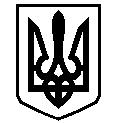 У К Р А Ї Н АВАСИЛІВСЬКА МІСЬКА РАДАЗАПОРІЗЬКОЇ ОБЛАСТІВИКОНАВЧИЙ КОМІТЕТ Р І Ш Е Н Н Я 01 жовтня 2020                                                                                                           № 84Про надання згоди на реєстрацію місця проживання фізичної особиКеруючись  ст.30 Закону України «Про місцеве самоврядування в Україні», Законом України «Про свободу пересування та вільний вибір місця проживання в Україні», Постановою Кабінету Міністрів України від 02.03.2016 року №207 «Про затвердження Правил реєстрації місця проживання та Порядку передачі органами реєстрації інформації до Єдиного державного демографічного реєстру», відповідно до заяви Олександра Соломки, виконавчий комітет Василівської міської радиВ И Р І Ш И В:	1. Надати згоду Олександру Олексійовичу Соломці, головному квартиронаймачу квартири 29 будинку 63 по вулиці Невського м.Василівка, Василівського району Запорізької області, на реєстрацію місця проживання Абдурашитової Марини Вікторівни  разом з її сином Абдурашитовим Олексієм Дмитровичем, 02.09.2017 року народження, за адресою: вул. Невського, будинок 63, квартира 29, м.Василівка, Василівського району Запорізької області.2. Адміністратору відділу «Центр надання адміністративних послуг» виконавчого апарату Василівської міської ради Запорізької області Анні Іващенко здійснити реєстрацію місця проживання Абдурашитової Марини Вікторівни разом з її сином Абдурашитовим Олексієм Дмитровичем, 02.09.2017 року народження, за адресою: вул. Невського, будинок 63, квартира 29 та внести відповідні зміни до картотеки реєстраційного обліку виконавчого комітету міської ради та реєстру територіальної громади м.Василівка Запорізької області.	3. Контроль за виконанням даного рішення покласти на начальника відділу «Центр надання адміністративних послуг» виконавчого апарату Василівської міської ради Запорізької області В.Касяненко.Міський голова                                                                                   Людмила ЦИБУЛЬНЯК